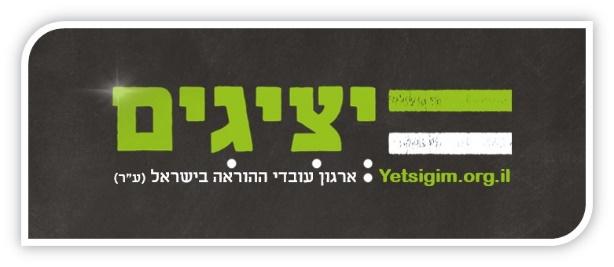 פרוטוקול ישיבת ועד מנהל 1.20 מישיבת הועד המנהל שנערכה ביום שבת 25.01.2020 בשעה 21:00 באמצעות שיחת וידאו מרובת משתתפים (ZOOM).נוכחים: רחל, מיכל, שלומי, כפיר, הדסהודעה: הנוכחים, חברי הועד המנהל, קבלו הודעה מוקדמת מספקת על כינוס הישיבה וההחלטות העמודות להתקבל בה, ומכל מקום, ויתרו על קבלת הודעה פורמאלית בכתב ו/או כל הודעה מוקדמת.על סדר היום של ישיבת הועד המנהל: דיון  על ההצעה של ארגון עובדים אחר כפי שהוגשה והוצגה על ידי במסמך שאינו רשמי לפני הפגישה עם הארגון. הסבר על חלוקת המודל. הצגת הדברים שעלו מהפגישה עם ארגון עובדים נוסף על ידי רחל.גיבוש נייר עמדות ותגובה מול ארגוני העובדים.החלטות:אושר פה אחד הארכת החוזה מדי חודש בחודשו למתאגדים תוך כדי בקשת אישור להגדלת השעות תוך כדי דיווח השעות.אושר פה אחד כי רחל תהיה אחראית לקדם פגישה עם ארגון העובדים האחר.אושר פה אחד המודל כפי (75% ו 25%) כפי שהוצע על ידי ארגון העובדים. ______________________                       ____________________              חבר/ת ועד                                                        חבר/ת ועד